Государственное профессиональное образовательное 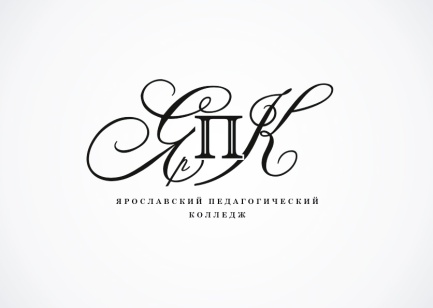 автономное учреждение Ярославской области Ярославский педагогический колледжГрафик мероприятий Ярославского педагогического колледжа с 01.07.2018 по 31.07.2018 - Мероприятия для студентов          - Мероприятия для сотрудников колледжа     	- Общеколледжные мероприятия        - Мероприятие для социальных партнеров и сторонних организаций        Наименование мероприятияНаименование мероприятияДни проводимых мероприятийДни проводимых мероприятийДни проводимых мероприятийДни проводимых мероприятийДни проводимых мероприятийДни проводимых мероприятийДни проводимых мероприятийДни проводимых мероприятийДни проводимых мероприятийДни проводимых мероприятийДни проводимых мероприятийДни проводимых мероприятийДни проводимых мероприятийДни проводимых мероприятийДни проводимых мероприятийДни проводимых мероприятийДни проводимых мероприятийДни проводимых мероприятийДни проводимых мероприятийДни проводимых мероприятийДни проводимых мероприятийДни проводимых мероприятийДни проводимых мероприятийДни проводимых мероприятийДни проводимых мероприятийДни проводимых мероприятийДни проводимых мероприятий№ п/п (раб. дни)№ п/п (раб. дни)1	123	345678910111213141516	161718192021	212223	2324252627№п/п(раб.дни)Июль2пн3вт4ср5чт6пт7сб9пн10вт11ср12чт13пт14сб16пн	и17вт18ср19чт20пт21сб23пн24вт25ср26чт27пт28сб30пн31вт1Работа приемной комиссии2Работа приемной комиссии3Работа приемной комиссии4Работа приемной комиссии5Работа приемной комиссии6Работа приемной комиссии7Работа приемной комиссии8Работа приемной комиссии9Работа приемной комиссии10Работа приемной комиссии11Работа приемной комиссии12Работа приемной комиссии13Работа приемной комиссии14Работа приемной комиссии15Работа приемной комиссии16Работа приемной комиссии17Работа приемной комиссии18Работа приемной комиссии19Работа приемной комиссии20Работа приемной комиссии21Работа приемной комиссии22Работа приемной комиссии23Работа приемной комиссии24Работа приемной комиссии25Работа приемной комиссии26Работа приемной комиссии